__________________________________________________________________________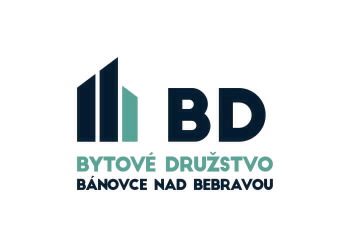 Meno Priezvisko, adresa nájomcu bytuBytové družstvo Bánovce nad BebravouSvätoplukova  1601957 04 Bánovce nad Bebravou                                           Vec: Žiadosť o prihlásenie osoby na trvalý pobytDolupodpísaný /á/ p. __________________________________, ako nájomca družstevného bytu  č. ______ v bytovom dome súpisné č. _______ orientačné č. _____ na ulici ___________________________ týmto žiadam Bytové družstvo Bánovce nad Bebravou ako vlastníka a správcu o súhlas, aby v spoločnej domácnosti na základe čestného vyhlásenia býval(a) v uvedenom družstevnom byte na trvalom pobyte p.________________________________________, nar. _______________, p.________________________________________, nar. _______________, doteraz vedený(á) na trvalom pobyte, _______________________________________________V Bánovciach nad Bebravou  dňa ______________						    _____________________________________						  	                  nájomca bytu